الأقدس الأعظم يا معشر الأصفياء لم يدر البهاء...حضرت بهاءاللهأصلي عربي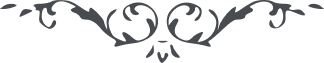 كتاب مبين - آثار قلم اعلى – جلد 1، لوح رقم (44)، 153 بديع، صفحه  236 – 237الاقدس الاعظمیا معشر الاصفیآ لم یدر البهآء من ای مصآئبه یذکر لکم ایذکر ما ورد علیه من الذین ظلموا او ما ورد علیکم من حزب الشیطان الذی کفر بربه الرحمن انا نکون جالسا فی السجن و قعدا المرصدین اللذان بهما منعت السحاب و سعرت النیران و اذا دخل احد باب المدینة مقبلا الی الله اخبرا رئیسها لذا منعت الاحباب عن شطر ربهم العزیز الوهاب کذلک یخبرکم جمال القدم بعد الذی اخذته الاحزان و اذکر اذ دخل نبیل قبل علی و اراد ان یحضر تلقآء العرش اخذه الغافلون و اخرجوه من المدینة بذلک ناحت الورقآء و بکت الاشیآء و اصفرت وجوه الذین اقبلوا الی الله العزیز المنان فی کل حین ورد علینا منهما ما لا ورد علی احد من قبل عند ربک علم ما یکون و ما قد کان اذا نرسل الواحا یوسوسان فی الصدور لیأخذوا لوح الله و اثره لذا منع مآء الحیوان و غلقت ابواب اللقآء علی الذین توجهوا الی وجه ربهم العزیز المستعان یشاوران فی کل الاحیان لسفک دمی بعد الذی حبسنا فی السجن بما اکتسبت ایدیهما و ایدی الذین اعرضوا عن الحجة و کفروا بالبرهان اذا دخلا مقر الحکومة قالا کفرنا بالله و اذا رایا احدا مثلهما قالا نحن من الذین اتبعوا بما نزل فی البیان تشهد کل الذرات علی کذب هؤلآء و یلعنهم الملأ الاعلی ان ربک لهو العزیز العلام انا نذکر الله فی کل حین و نبلغ رسالاته علی شان لم یمنعنا اهل الادیان ان الذین اعرضوا بعد الذی اتی الله علی السحاب البیضآء بقدرة و سلطان انهم ممن رقم فی جبینه من القلم الاعلی هذا من اهل الخسران یا ایها المذکور لدی العرش اذکر ربک بین احبآئه لیطلعوا بما ورد علیه من اولی الطغیان ایاکم ان تحزنوا من شیء توکلوا علی الله انه ینصر من یشآء بقبیل من الملئکة انه لهو المستعان ینبغی لکل من اقبل الی الله ان یظهر منه ما یرتفع به ذکر الله بین العباد الا انهم من اهل الفردوس یشهد بذلک ربک العزیز المتعال ان الناس اموات الا من فاز بکوثر الحیوان الذی جری من جهة عرش الرحمن فی کل الاحیان طوبی لمن نبذ ما سوآئی و زین قلبه بطراز ذکری و وجهه بانوار حبی انه فی قباب رحمتی یطوفن فی حوله اهل الجنان کذلک قصصنا لک ما نراه الیوم و نزلنا لک فصل الخطاب و جعلناه آیة لاولی الالباب